Wajahath                                 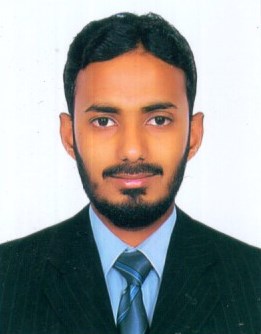 Bachelor of Pharmacy (B.Pharm)                                                                                                                                                                                            Mesco College of Pharmacy (OU)	           Email: wajahath.147830@2freemail.com Post applied for: PHARMACISTPROFESSIONAL OBJECTIVETo join a health care team in a hospital where I can use my clinical skills to improve patients’ quality of life with the use of the knowledge acquired during my professional clinical experience, as well as during my academic studies. PROFESSIONAL EXPERIENCE Worked  as PHARMACIST at Thumbay Hospital New Life from April 2016 till May 2017.Previously worked as Jr. PHARMACIST from August 2014 to April 2016 at Care Hospital.Previously Woked as PHARMACIST from June 2013 to July 2014 at Hope Children Hospital.ACADEMIC BACKGROUNDJOB RESPONSIBILITIES (Key Roles)I am an integral part of prescription audit team in hospital, responsible for:Participation in ward rounds to review patient profiles and charts for appropriateness of medication orders to ensure the safe and effective drug therapy.Reporting of adverse drug reactions (ADRs) and medication errors (MEs) in the hospital, analyzing trends and suggesting strategies to minimize ADRs and MEs for enhancing the safety of patients.Assessment of drug allergies, drug-drug interactions, therapeutic duplication and completeness of prescriptions.Counseling of patients with respect to their disease and medications.Engaging in patient safety & quality improvement programs in the hospital.Reconstituting concentrated electrolytes. Clinical case analysis and recommendation.Solve drug information queries.Leading role in preparing the Hospital Formulary.FOREIGN PHARMACIST LICENSES ACQUIRED (Certification)Passed MINISTRY OF HEALTH UNITED ARAB EMIRATES (MOH)ACADEMIC PROJECTSProject :Evaluation of Anti Diabetic Activity of Hydro Alcoholic Root Extract of Echinops Echinatus in Albino Wistar Rats.OTHER ACADEMIC ACHEIVEMENTSDiploma in Computer applications-MS OfficeHOBBIESReading Books Playing Sports Surfing InternetEXTRA-CURRICULAR ACHEIVEMENTSPERSONAL DETAILSDECLARATIONI hereby affirm that the above information given by me is true to the best of my knowledge and belief. I will solely be responsible for any discrepancy found in them.Yours sincerely, Wajahath(                        )DegreeInstitutionYear of completionB.Pharm  (Bachelor of Pharmacy)Mesco College of Pharmacy, OU2013IntermediateMS Junior College2009SSCDew Drops High School2007YearEventInstitution Activity Oct 2014Sucessfully passed transit awareness workshop In Pre-Sales/Post-Sales/Consultancy from Associations of Indian Professionals.The Nris Recruitment co.ParticipantSep 2014Honoured best team award in salesQuality Care India Ltd. (Care Hospital Banjara)Sales TeamFeb 2013Organised National level seminar on recent advances in Drug Developement & Pharmacotherapeutics of Diabetes & other Metabolic DisordersMesco College of pharmacyOrganising Committee MemberDec 2012Organised Indian Education ConclaveMesco College of PharmacyTeam LeaderDate of birth:16/02/1992Gender:MaleNationality:IndianMarital status:SingleHeight:174cmWeight:69kgProficiency in languages:Fluent in English, Hindi and Urdu,Telugu familiar with Arabic.